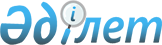 Техникалық және кәсіптік, орта білімнен кейінгі білімі бар мамандарды даярлаудың 2018-2019 оқу жылына арналған мемлекеттік білім беру тапсырысын бекіту туралыҚарағанды облысы әкімдігінің 2018 жылғы 14 маусымдағы № 29/01 қаулысы. Қарағанды облысының Әділет департаментінде 2018 жылғы 22 маусымда № 4828 болып тіркелді
      Қазақстан Республикасының 2001 жылғы 23 қаңтардағы "Қазақстан Республикасындағы жергілікті мемлекеттік басқару және өзін-өзі басқару туралы", 2007 жылғы 27 шілдедегі "Білім туралы" заңдарына сәйкес Қарағанды облысының әкімдігі ҚАУЛЫ ЕТЕДІ:
      1. Техникалық және кәсіптік, орта білімнен кейінгі білімі бар мамандарды даярлаудың 2018-2019 оқу жылына арналған мемлекеттік білім беру тапсырысы осы қаулының 1, 2, 3 қосымшаларына сәйкес бекітілсін.
      2. "Қарағанды облысының білім басқармасы", "Қарағанды облысының денсаулық сақтау басқармасы" мемлекеттік мекемелері осы қаулыдан туындайтын шараларды қабылдасын.
      3. Осы қаулының орындалуын бақылау облыс әкімінің жетекшілік жасайтын орынбасарына жүктелсін.
      4. Осы қаулы алғашқы ресми жарияланған күннен кейін күнтізбелік он күн өткен соң қолданысқа енгізіледі. Техникалық және кәсіптік, орта білімнен кейінгі білімі бар мамандарды даярлаудың 2018-2019 оқу жылына арналған мемлекеттік білім беру тапсырысы (орта буын мамандарын, қолданбалы бакалаврларды даярлау үшін)
      Бюджеттік бағдарламаның әкімшісі – "Қарағанды облысының білім басқармасы" мемлекеттік мекемесі Техникалық және кәсіптік білімі бар мамандарды даярлаудың 2018-2019 оқу жылына арналған мемлекеттік білім беру тапсырысы (білікті жұмысшы кадрларды даярлау үшін)
      Бюджеттік бағдарламаның әкімшісі – "Қарағанды облысының білім басқармасы" мемлекеттік мекемесі Техникалық және кәсіптік, орта білімнен кейінгі білімі бар мамандарды даярлаудың 2018-2019 оқу жылына арналған мемлекеттік білім беру тапсырысы (Медициналық мамандықтар бойынша мамандарды даярлау үшін)
      Бюджеттік бағдарламаның әкімшісі – "Қарағанды облысының денсаулық сақтау басқармасы" мемлекеттік мекемесі
					© 2012. Қазақстан Республикасы Әділет министрлігінің «Қазақстан Республикасының Заңнама және құқықтық ақпарат институты» ШЖҚ РМК
				
      Қарағанды облысының әкімі

Е. Қошанов
Қарағанды облысы
әкімдігінің
2018 жылғы
"14" маусымдағы
№ 29/01 қаулысына
1 қосымша
р/с
Техникалық және кәсіптік оқыту мамандықтарының коды
Мамандықтың атауы
2018-2019 оқу жылына мемлекеттік білім беру тапсырысы көлемі
1
2
3
4
010000 - Білім беру
010000 - Білім беру
010000 - Білім беру
010000 - Білім беру
1
0101000
Мектепке дейінгі тәрбие және оқу
310
2
0103000
Дене тәрбиесі және спорт
140
3
0104000
Кәсіптік білім беру (салалар бойынша)
45
4
0105000
Бастауыш білім беру
395
5
0108000
Музыкалық білім беру
30
6
0111000
Негізгі орта білім беру
325
0400000 - Өнер және мәдениет
0400000 - Өнер және мәдениет
0400000 - Өнер және мәдениет
0400000 - Өнер және мәдениет
7
0401000
Кітапхана ісі
30
8
0402000
Дизайн (бейін бойынша)
45
9
0403000
Әлеуметтік-мәдени қызметі және халықтық көркемдік шығармашылығы (бейін бойынша)
43
10
0404000
Аспаптық орындау және музыкалық өнер эстрадасы (түрлері бойынша)
48
11
0405000
Хор дирижеры
16
12
0406000
Музыка теориясы
4
13
0407000
Ән салу
33
14
0408000
Хореография өнері
16
15
0409000
Актерлік өнер
16
16
0413000
Сәндік-қолданбалы өнері және халықтық кәсіпшілік (бейін бойынша)
15
0500000 - Қызмет көрсету, экономика және басқару
0500000 - Қызмет көрсету, экономика және басқару
0500000 - Қызмет көрсету, экономика және басқару
0500000 - Қызмет көрсету, экономика және басқару
17
0501000
Әлеуметтік жұмыс
60
18
0506000
Шаштараз өнері және сәндік косметика
15
19
0507000
Қонақ үй шаруашылығына қызмет көрсету және ұйымдастыру
15
20
0510000
Іс қағаздарын жүргізу және мұрағаттану (қолдану аясы және салалары бойынша)
65
21
0511000
Туризм (салалар бойынша)
25
22
0512000
Аударма ісі (түрлері бойынша)
65
23
0514000
Бағалау
30
24
0515000
Менеджмент (қолдану аясы және салалары бойынша)
60
25
0516000
Қаржы (салалар бойынша)
60
26
0517000
Статистика
15
27
0518000
Есеп және аудит (салалар бойынша)
90
0600000 - Метрология, стандарттау және сертификаттау
0600000 - Метрология, стандарттау және сертификаттау
0600000 - Метрология, стандарттау және сертификаттау
0600000 - Метрология, стандарттау және сертификаттау
28
0601000
Стандарттау, метрология және сертификаттау (салалар бойынша)
30
0700000 - Геология, тау кен өндірісі және пайдалы қазбаларды өндіру
0700000 - Геология, тау кен өндірісі және пайдалы қазбаларды өндіру
0700000 - Геология, тау кен өндірісі және пайдалы қазбаларды өндіру
0700000 - Геология, тау кен өндірісі және пайдалы қазбаларды өндіру
29
0705000
Пайдалы қазбалардың кен орындарын жер астында өңдеу
25
30
0707000
Тау кен электромеханикалық жабдықтарына техникалық қызмет көрсету және жөндеу
25
0800000 – Мұнай-газ және химия өндірісі
0800000 – Мұнай-газ және химия өндірісі
0800000 – Мұнай-газ және химия өндірісі
0800000 – Мұнай-газ және химия өндірісі
31
0814000
Полимерлік өндіріс технологиясы
15
32
0816000
Химиялық технология және өндіріс (түрлері бойынша)
40
33
0819000
Мұнай және газды қайта өңдеу технологиясы
20
0900000 -Энергетика
0900000 -Энергетика
0900000 -Энергетика
0900000 -Энергетика
34
0901000
Электр станциялары мен желілерінің электр жабдықтары (түрлері бойынша)
65
35
0902000
Электрмен қамтамасыз ету (салалар бойынша)
40
36
0906000
Жылу электр станцияларының жылу энергетикалық қондырғылары
35
37
0907000
Жылу-техникалық жабдық және жылумен қамтамасыз ету жүйелері (түрлері бойынша)
40
38
0910000
Электр және электр механикалық жабдықтар (түрлері бойынша)
25
39
0911000
Электр және электрлі механикалық жабдықтарды техникалық пайдалану, қызмет көрсету және жөндеу (түрлері бойынша)
45
40
0914000
Энергоаудит
50
1100000 - Көлік (салалары бойынша)
1100000 - Көлік (салалары бойынша)
1100000 - Көлік (салалары бойынша)
1100000 - Көлік (салалары бойынша)
41
1112000
Өнеркәсіп машиналары мен жабдықтарын пайдалану
40
42
1120000
Технологиялық машиналар мен жабдықтарға техникалық қызмет көрсету (түрлері бойынша)
25
1200000 - Өндіру, құрастыру, пайдалану және жөндеу (салалары бойынша). Көлікті пайдалану
1200000 - Өндіру, құрастыру, пайдалану және жөндеу (салалары бойынша). Көлікті пайдалану
1200000 - Өндіру, құрастыру, пайдалану және жөндеу (салалары бойынша). Көлікті пайдалану
1200000 - Өндіру, құрастыру, пайдалану және жөндеу (салалары бойынша). Көлікті пайдалану
43
1201000
Автомобиль көлігіне техникалық қызмет көрсету, жөндеу және пайдалану
110
44
1202000
Тасымалдауды ұйымдастыру және көлікте қозғалысты басқару (салалар бойынша)
15
45
1203000
Теміржол көлігінде тасымалдауды ұйымдастыру және қозғалысты басқару
75
46
1206000
Жол қозғалысын ұйымдастыру
30
47
1211000
Тігін өндірісі және киімдерді үлгілеу
30
48
1226000
Тамақтандыру кәсіпорындарының өнім өндіру технологиясы және оны ұйымдастыру
45
1300000 - Байланыс, телекоммуникация және ақпараттық технологиялар. Электрондық техника
1300000 - Байланыс, телекоммуникация және ақпараттық технологиялар. Электрондық техника
1300000 - Байланыс, телекоммуникация және ақпараттық технологиялар. Электрондық техника
1300000 - Байланыс, телекоммуникация және ақпараттық технологиялар. Электрондық техника
49
1301000
Электрондық құралдар мен құрылғылар
15
50
1302000
Автоматтандыру және басқару (бейін бойынша)
40
51
1304000
Есептеу техникасы және бағдарламалық қамтамасыз ету (түрлері бойынша)
280
52
1305000
Ақпараттық жүйелер (қолдану саласы бойынша)
40
53
1306000
Радиоэлектроника және байланыс (түрлері бойынша)
45
54
1315000
Ақпараттық қауіпсіздігі
50
55
1306000
Микроэлектроника және мобильді құрылғылар
50
1400000 -Құрылыс және коммуналдық шаруашылық
1400000 -Құрылыс және коммуналдық шаруашылық
1400000 -Құрылыс және коммуналдық шаруашылық
1400000 -Құрылыс және коммуналдық шаруашылық
56
1401000
Ғимараттар мен құрылымдарды салу және пайдалану
95
57
1402000
Жол-құрылыс машиналарын техникалық пайдалану (түрлері бойынша)
20
58
1405000
Газбен қамтамасыз ету жабдықтарымен жүйелерін құрастыру және пайдалану
20
59
1409000
Темір жол құрылысы, жол және жол шаруашылығы
15
60
1410000
Автомобиль жолдары мен аэродромдар құрылысы
15
61
1417000
Азаматтық ғимараттар ішкі көрінісінің дизайны, қалпына келтіру, қайта құру
20
62
1418000
Сәулет өнері
40
1500000 - Ауыл шаруашылығы, ветеринария және экология
1500000 - Ауыл шаруашылығы, ветеринария және экология
1500000 - Ауыл шаруашылығы, ветеринария және экология
1500000 - Ауыл шаруашылығы, ветеринария және экология
63
1502000
Агрономия
15
64
1508000
Орман шаруашылығы, бақ-саябақ және ландшафт құрылысы (түрлері бойынша)
20
65
1512000
Зоотехния
15
66
1513000
Ветеринария 
50
67
1516000
Өрт қауіпсіздігі
110
68
1517000
Төтенше жағдайда қорғау (бейін бойынша)
95
Барлығы
Барлығы
Барлығы
3886Қарағанды облысы
әкімдігінің
2018 жылғы
"14" маусымдағы
№ 29/01 қаулысына
2 қосымша
р/с
Техникалық және кәсіптік оқыту мамандықтарының коды
Мамандықтың атауы
2018-2019 оқу жылына мемлекеттік білім беру тапсырысы көлемі
1
2
3
4
0400000 - Өнер және мәдениет
0400000 - Өнер және мәдениет
0400000 - Өнер және мәдениет
0400000 - Өнер және мәдениет
1
0411000
Театр-декорациясы өнері (бейін бойынша)
15
2
0413000
Сәндік-қолданбалы өнері және халықтық кәсіпшілік (бейін бойынша)
12
0500000 - Қызмет көрсету, экономика және басқару
0500000 - Қызмет көрсету, экономика және басқару
0500000 - Қызмет көрсету, экономика және басқару
0500000 - Қызмет көрсету, экономика және басқару
3
0502000
Телекоммуникациялық құралдар мен тұрмыстық техникаларды жөндеу және қызмет көрсету (салалар бойынша)
30
4
0506000
Шаштараз өнері және сәндік косметика
190
5
0507000
Қонақ үй шаруашылығына қызмет көрсету және ұйымдастыру
15
6
0508000
Тамақтандыруды ұйымдастыру
480
7
0509000
Аяқ киім ісі
15
8
0510000
Іс қағаздарын жүргізу және мұрағаттану (қолдану аясы және салалары бойынша)
35
9
0511000
Туризм (салалар бойынша)
30
10
0513000
Маркетинг (салалар бойынша)
15
11
0518000
Есеп және аудит (салалар бойынша)
15
0700000 - Геология, тау кен өндірісі және пайдалы қазбаларды өндіру
0700000 - Геология, тау кен өндірісі және пайдалы қазбаларды өндіру
0700000 - Геология, тау кен өндірісі және пайдалы қазбаларды өндіру
0700000 - Геология, тау кен өндірісі және пайдалы қазбаларды өндіру
12
0707000
Тау кен электромеханикалық жабдықтарына техникалық қызмет көрсету және жөндеу
75
13
0712000
Жер асты құрылымдарының құрылысы
15
0800000 – Мұнай-газ және химия өндірісі
0800000 – Мұнай-газ және химия өндірісі
0800000 – Мұнай-газ және химия өндірісі
0800000 – Мұнай-газ және химия өндірісі
14
0816000
Химиялық технология және өндіріс (түрлері бойынша)
15
0900000 - Энергетика
0900000 - Энергетика
0900000 - Энергетика
0900000 - Энергетика
15
0901000
Электр станциялары мен желілерінің электр жабдықтары (түрлері бойынша)
15
16
0902000
Электрмен қамтамасыз ету (салалар бойынша)
25
1000000 - Металлургия және машина жасау
1000000 - Металлургия және машина жасау
1000000 - Металлургия және машина жасау
1000000 - Металлургия және машина жасау
17
1001000
Домна пештерін жөндеу және қызмет көрсету
15
18
1002000
Қара металдар металлургиясы (түрлері бойынша)
15
19
1003000
Түсті металдар металлургиясы
30
20
1012000
Икемді автоматты желілер
25
21
1013000
Механикалық өңдеу, өлшеу-бақылау құралдары және өндірістегі автоматика
30
22
1014000
Машина жасау технологиясы (түрлері бойынша)
15
1100000 - Көлік (салалары бойынша)
1100000 - Көлік (салалары бойынша)
1100000 - Көлік (салалары бойынша)
1100000 - Көлік (салалары бойынша)
23
1108000
Темір жол жылжымалы құрамдарын пайдалану, жөндеу және техникалық қызмет көрсету (түрлері бойынша)
195
24
1109000
Токарлық іс және металл өңдеу (түрлері бойынша)
125
25
1112000
Өнеркәсіп машиналары мен жабдықтарын пайдалану
40
26
1114000
Дәнекерлеу ісі (түрлері бойынша)
385
27
1115000
Өндірістегі электрлік-механикалық жабдықтар (түрлері бойынша)
115
1200000 - Өндіру, құрастыру, пайдалану және жөндеу (салалары бойынша). Көлікті пайдалану
1200000 - Өндіру, құрастыру, пайдалану және жөндеу (салалары бойынша). Көлікті пайдалану
1200000 - Өндіру, құрастыру, пайдалану және жөндеу (салалары бойынша). Көлікті пайдалану
1200000 - Өндіру, құрастыру, пайдалану және жөндеу (салалары бойынша). Көлікті пайдалану
28
1201000
Автомобиль көлігіне техникалық қызмет көрсету, жөндеу және пайдалану
490
29
1202000
Тасымалдауды ұйымдастыру және көлікте қозғалысты басқару (салалар бойынша)
15
30
1203000
Теміржол көлігінде тасымалдауды ұйымдастыру және қозғалысты басқару
45
31
1206000
Жол қозғалысын ұйымдастыру
15
32
1211000
Тігін өндірісі және киімдерді үлгілеу
205
33
1224000
Сүт өнімдерінің өндірісі
30
34
1225000
Ет және ет өнімдерінің өндірісі (түрлері бойынша)
25
35
1227000
Баспа өндірісі
25
1300000 - Байланыс, телекоммуникация және ақпараттық технологиялар. Электрондық техника
1300000 - Байланыс, телекоммуникация және ақпараттық технологиялар. Электрондық техника
1300000 - Байланыс, телекоммуникация және ақпараттық технологиялар. Электрондық техника
1300000 - Байланыс, телекоммуникация және ақпараттық технологиялар. Электрондық техника
36
1302000
Автоматтандыру және басқару (бейін бойынша)
56
37
1303000
Темір жол көлігіндегі автоматика, телемеханика және қозғалысты басқару
20
38
1304000
Есептеу техникасы және бағдарламалық қамтамасыз ету (түрлері бойынша)
90
39
1307000
Электр байланысы және желімен хабарлаудың желілік құрылыстарын пайдалану
40
1400000 - Құрылыс және коммуналдық шаруашылық
1400000 - Құрылыс және коммуналдық шаруашылық
1400000 - Құрылыс және коммуналдық шаруашылық
1400000 - Құрылыс және коммуналдық шаруашылық
40
1401000
Ғимараттар мен құрылымдарды салу және пайдалану
151
41
1402000
Жол-құрылыс машиналарын техникалық пайдалану (түрлері бойынша)
170
42
1403000
Ішкі санитарлық-техникалық құрылғыларды, желдеткіштерді және инженерлік жүйелерді монтаждау және пайдалану (түрлері бойынша)
65
43
1409000
Темір жол құрылысы, жол және жол шаруашылығы
20
44
1414000
Жиһаз өндірісі (түрлері бойынша)
15
45
1415000
Лифт шаруашылығы және эскалаторлар (түрлері бойынша)
15
1500000 - Ауыл шаруашылығы, ветеринария және экология
1500000 - Ауыл шаруашылығы, ветеринария және экология
1500000 - Ауыл шаруашылығы, ветеринария және экология
1500000 - Ауыл шаруашылығы, ветеринария және экология
46
1504000
Фермер шаруашылығы (бейін бойынша)
200
47
1517000
Төтенше жағдайда қорғау (бейін бойынша)
35
Барлығы
3714Қарағанды облысы
әкімдігінің
2018 жылғы
"14" маусымдағы
№ 29/01 қаулысына
3 қосымша
р/с
Техникалық және кәсіптік оқыту мамандықтарының коды
Мамандықтың атауы
2018-2019 оқу жылына мемлекеттік білім беру тапсырысы көлемі
1
2
3
4
0300000 – Медицина, фармацевтика
0300000 – Медицина, фармацевтика
0300000 – Медицина, фармацевтика
0300000 – Медицина, фармацевтика
1
0301000
Емдеу ісі
100
2
0302000
Медбикелік іс
150
3
0305000
Лабораториялық диагностика
25
Барлығы
Барлығы
Барлығы
275